Bigflo & Oli ; en fransk rapgrupp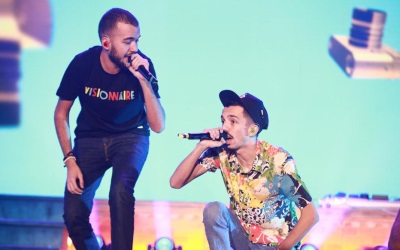 Florian José Ordonez föddes den 22 :a januari 1993 och Olivio Ordonez den 19:e april 1996. De föddes i Villeneuve-sur-Lot. Deras pappa är salsasångare och av av argentinskt ursprung och deras mamma som arbetar på en resebyrå är fransksyska med algeriskt ursprung. De två bröderna tillbringar sin barndom i kvarteret Minimes i Toulouse och musiken är mycket viktig för dem. Olivio spelar trumpet och Florian trummor och piano. De håller på med musik på Toulouse Musikskola och intresserar sig väldigt tidigt för rap särskilt efter att ha hört rapstycket « Jag ville » av Sully Sefil. 2005 publicerar de sitt första klipp på youtube : « Korthuset ». Gruppen Bigflo&Oli är född! Oli det är Olivio och Flo det är Florian. På den här tiden är de 12 och 9 år gamla och de fortsätter ratt komponera och de börjar att spela på små lokala scener. Efter hand så gör de sig kända och de spelar ofta de första delarna av konserter som t.ex. för gruppen Sexion d’Assaut. Efter en studentexamen i naturvetenskap går Florian ett år på universitetet på språklärarlinjen LEA (Främmande språk) och sedan bestämmer han sig för att sluta studierna för att ägna sig helt och hållet åt musiken.De träffar en fransk sångare, Orelsan och tack vare deras samarbete publicerar de klippet ”Varför inte vi?” 2012. 2013 skriver gruppen Bigflo&Oli under sitt första kontrakt med företaget Polydor. I juni 2015 deltar de i en video för youtubaren Squeezie. I november 2016 publicerar videomakaren LinksTheSun en kritik över sången ”Jag är”. Han ger betyget 18 av 20 vilket är enastående då denne youtubare har för vanan att våldsamt kritisera succésångerna. Deras första album, ”De stora Gård” publiceras den 11:e september 2015 och får känna av en enorm succé och de kommer ut med ett nytt album i juni 2017: ”Det verkliga Livet”. De samarbetar med mycket kända artister som Stromae, JoeyStarr eller Busta Rhymes. 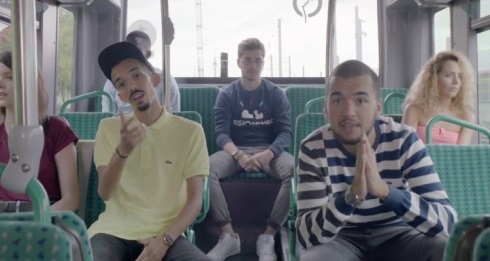 Den 16 :e juni 2017, sju dagar innan utgivningen av albumet meddelar Bigflo och Oli släppet av ett klädesmärke kallat  Visionnaire. Året 2018 är ett år av ära :duon vinner pris för årets låt för « Synd » på Musiksegrarna, sedan pris för årets bästa grupp vid NRJ Music Awards i november 2018. Bigflo & Oli släpper sitt tredje album den 23 :e november 2018 : « Drömlivet ». I februari 2019 tar duon hem två priser vid Musiksegrarna : årets manliga artist pris för årets ”stadsmusik”. Bigflo och Oli är samtidigt låttolkare, författare och kompositörer, eller rappare-textskrivare-instrumentalister. De söker inte efter att ge några lektioner och att vara moraliserande men att visa sig uppriktiga. De har smak för ordlekar och stilfigurer. De tycker mycket om stycken av storytelling (« Herr Alla », « Navelsträngen », Marco », « Skitstövel ! », « Annan del », « Korken », « Smyckeförsäljaren » eller även « K din mamma ») och de gillar att berätta enkla historier som kan röra den stora publiken, men samtidigt försöker de att förmedla ett budskap. De är observanta och de hittar sin inspiration i vardagen. De använder rappen för att uttrycka sina idéer men de vill ta distans med den  moderna rappens klyschor. Deras stil är snarare en återgång till rap på gammaldags sätt och de har följt lektioner i klassisk musik. De mest kända styckena är ”Herr Alla” som visar hur det banala livets rutin kan leda till mördargalenskap; och i ”Gangsta” kritiserar de förutfattade idéer om rappare och vägrar acceptera bilden som man måste visa upp och ta till sig för att bli erkänd inom hip-hopen. Denna samma vägran av en norm i förfallet hittar man i ”Påverkbar ungdom”Man ser också ofta i Bigflo och Olis texter en vägran av ett konsumtionssamhälle som missgynnar de svagaste och de firar lusten att festa och den kollektiva skapelsen. I en av deras mest kända sånger, ”Som vanligt” pratar de om klyschor inom fester )(alkohol, tjejer, stämning...). Denna sången visar att gruppen intresserar sig mer speciellt för tonåringar. Det är en kritik som ofta görs av deras publik.De deltar också i teveprogram som krönikörer eller som domare i The Voice Belgien. De skapar en debatt 2016 genom att vägra deltaga i ett teveprogram med skådespelerskan Véronique Genest som hade tweetat om faran med islam.rédaction; berätta om den kända franska rapgruppen Bigflo&Oli på franska! prénom.................résultat...........sur 20; _______________________________________________________________________________________________________________________________________________________________________________________________________________________________________________________________________________________________________________________________________________________________________________________________________________________________________________________________________________________________________________________________________________________________________________________________________________________________________________________________________________________________________________________________________________________________________________________________________________________________________________________________________________________________________________________________________________________________________________________________________________________________________________________________________________________________________________________________________________________________________________________________________________________________________________________________________________________________________________________________________________________________________________________________________________________________________________________________________________________________________________________________________________________________________________________________________________________________________________________________________________________________________________________________________________________________________________________________________________________________________________________________________________________________________________________________________________________________________________________________________________________________________________________________________________________________________________________________________________________________________________________________________________________________________________________________________________________________________________________________________________________________________________________________________________________________________________________________________________________________________________________________________________________________________________________________________________________________________________________________________________________________________________________________________________________________________________________________________________________________________________________________________________________________________________________________________________________________________________________________________________________________________________________________________________________________________________________________________________________________________________________________________________________________________________________________________________________________________________________________________________________________________________________________________________________________________________________________________________________________________________________________________________________________________________________________________________________________________________________________________________________________________________________________________________________________________________________________________________________________________________________________________________________________________________________________________________________________________frågor:Fiers d'être toulousains (2009)Du disque dur au disque d'or (Freestyle) (2015)Papa (feat. Notre père Fabian) (2017)Freestyle (feat. Wawad) (2011)Aujourd'hui (2015)Pas du même monde (de Guizmo) (2018)C'est que le début (2011)Pour un pote (feat. Jean Dujardin) (2016)Demain (feat. Petit Biscuit) (2018)Pourquoi pas nous ? (guest. Orelsan) (2012)Début d'empire (2016)Nous aussi 2 (2018)L'héritage (2012)INSOLENT #1 : Un soir au studio (Freestyle) (2017)Un freestyle et des potes (Freestyle) (2018)Monsieur tout le monde (2014)La Vraie Vie (2017)Plus tard (2018)Gangsta (2014)Personne (2017)INSOLENT #3 (Freestyle) (2018)Jeunesse influençable (2014)Alors Alors (2017)Freestyle de Twitter (avec Squeezie) (2018)Le rap avant la tempête #1 (Freestyle) (2015)Dommage (co-composé par Stromae) (2017)C'est que du rap (feat Black M et Soprano) (2019)Le rap avant la tempête #2 (Freestyle) (2015)Freestyle du Dico (avec Squeezie) (2017)Rentrez chez vous (2019)Nous aussi (2015)INSOLENT #2 (Freestyle) (2017)Sur la lune (2019)Comme d'hab (2015)FIFA (avec McFly & Carlito) (2017)Promesses (2019)Le Cordon (2015)Salope ! (2017)Bienvenue chez moi (2019)La tempête (Freestyle) (2015)vilka bildar gruppen Bigflo & Oli?hur gamla är de?var tillbringar de sin barn- och ungdom ?vilka är deras smeknamn?vilka instrument började de att spela när de var små ?vad heter deras första klipp?vad är « Varför inte vi » ?var eller hur debuterar de?när skriver de sitt första skivkontrakt ?vilket är deras första album och när kommer det ut ?vad heter deras andra album ?vad händer 2018 ?när publicerar de sitt tredje album och vad heter det?hur är deras musikstil ?vad handlar deras texter om ?vem är LinksTheSun och varför pratar man om honom här ?vad är « Visionnaire » ?varför vägrar de att delta i ett teveprogram 2016 ?